SABRINA CARPENTER“WHY”NEW SINGLE AVAILABLE NOW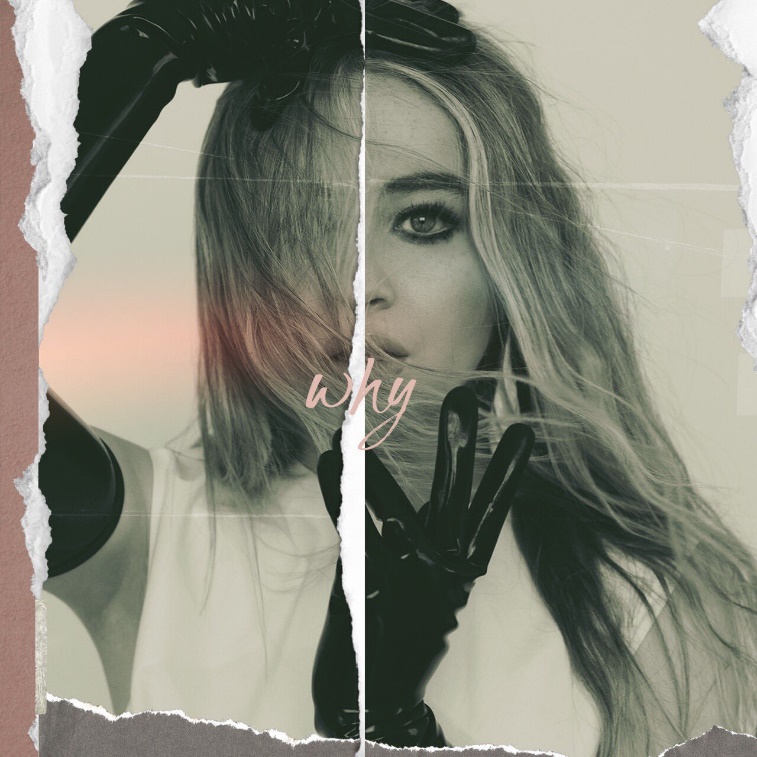 30+ CITY SUMMER DE-TOUR LAUNCHED LAST NIGHT IN VANCOUVER FEATURING SPECIAL GUESTS ALEX AIONO & NEW HOPE CLUBAPPROVED PHOTO FOR MEDIA USE (credit Elias Tahan): https://www.dropbox.com/s/9j5njiutp2pdkjt/SC%20-%20Elias%20Tahan%202017.jpg?dl=0 “WHY” COVER ART FOR MEDIA USEhttps://www.dropbox.com/s/9hljvv7zfmm4mtg/WHY%20-%20SC%20ART.jpg?dl=0(July 7, 2017) – On the heels of launching her North American summer De-Tour last night, singer/songwriter Sabrina Carpenter has released her new single “Why” which is out NOW. The track, co-written by Carpenter, Jonas Jeberg and Brett McLaughlin, is available now at all digital providers HERE and all streaming providers HERE. “Why is a question we seem to pose daily, so there are multiple meanings within the song that are up to interpretation. We don’t necessarily need to be the same, to love the same,” Carpenter says of the Jeberg-produced song. “Sometimes differences can hold us together and I think that’s a beautiful sentiment to how we deal with divergence and how it can furthermore prove our compatibility. In the end, we don’t really need to know ‘why’ if we are confident in our own emotions.”Carpenter teased the track by posting photos of couples from films with “Opposites Attract” themes across her social media accounts; in addition, similarly themed post cards that included different portions of the track’s single art were mailed to select fans across the country, driving them online to collaborate and piece the final artwork together. The song received its debut live performance at last night’s The De-Tour kick-off date in Vancouver, BC. The 30+ date summer trek marks Carpenter’s second headline tour, following her sold out EVOLution Tour last fall. The De-Tour will continue to bring a summer of fun and music across major North American cities such as Seattle, San Francisco, Los Angeles, Dallas, New Orleans, Orlando, Atlanta, Nashville, and Boston before concluding on August 27 in Toronto, ON. The tour, presented by American Tourister, will feature special guests Alex Aiono & New Hope Club on all dates and resumes tomorrow night in Edmonton, AB. For more information, please visit www.sabrinacarpenter.com.     The De-Tour Summer 2017 Tour Dates:  ###ABOUT SABRINA CARPENTER:Eighteen-year-old singer, songwriter and actress Sabrina Carpenter’s journey into music, television and film began at the age of two when she followed in her older sister’s footsteps as a beginning ballerina. As her passion and skill in dance flourished, Sabrina surprised her family and friends by discovering her unique vocal talents. Her budding acting career began in theater before moving from the stage to film & television, landing her first role as a guest start on Law & Order SVU. Subsequent roles have included Young Chloe on Fox’s The Goodwin Games and Maya Hart in the Disney Channel series Girl Meets World, which concluded in early 2017. Staying true to her first love of music, Carpenter released her debut album Eyes Wide Open at the age of 15. Fueled by youthful exuberance and irresistibly buoyant singles such as “Eyes Wide Open” and “We’ll Be the Stars,” the album reflected Carpenter’s life over the previous three years. With the release of her sophomore album EVOLution in October 2016, the gestation period was shorter, but clearly encompassed even more growth. Having co-written on the album, Carpenter sought to “work with people who are young and hungry — people like me.” Outside of the studio, Carpenter’s live shows reflect her boundless energy. She embarked on her first-ever, sold out headline EVOLution Tour, traveling across 35+ cities in the United States, and joined The Vamps as a special guest on their UK arena tour this May as well as Ariana Grande’s Dangerous Woman tour in Brazil this June before heading out on The De-Tour, her 30+ date summer headline trek.Sabrina CarpenterWebsite: http://www.sabrinacarpenter.comFacebook: http://www.facebook.com/sabrinacarpenterInstagram: @sabrinacarpenterTwitter: @SabrinaAnnLynnPRESS CONTACTS:Brit Reece & Natasha Desai – PMK*BNCBritish.Reece@pmkbnc.com / Natasha.Desai@pmkbnc.comLillian Matulic & Sharrin Summers – Hollywood RecordsLillian.Matulic@disney.com / Sharrin.Summers@disney.comDateCityVenueJuly 6Vancouver, BCVogue TheatreJuly 8Edmonton, ABWinspear CentreJuly 9Calgary, ABCalgary Stampede Coca Cola StageJuly 11Seattle, WANeptune TheatreJuly 13Portland, ORCrystal BallroomJuly 15San Francisco, CAThe MasonicJuly 16Santa Rosa, CALuther Burbank Center for the ArtsJuly 18San Diego, CABalboa TheatreJuly 19Anaheim, CAHouse of BluesJuly 21Los Angeles, CAThe WilternJuly 22Phoenix, AZComerica TheatreJuly 24Denver, COParamount TheatreJuly 26Dallas, TXMajestic TheatreJuly 28New Orleans, LASaenger TheatreJuly 29Hot Springs, ARTimberwood Amphitheater July 30Houston, TXRevention Music CenterAug. 2Jacksonville, FLFlorida TheatreAug. 4Miami Beach, FLThe Fillmore Miami Beach at the Jackie Gleason TheaterAug. 5Orlando, FLDr. Phillips Center for the Performing Arts – Walt Disney TheaterAug 6.Atlanta, GAThe TabernacleAug. 8Nashville, TNRyman AuditoriumAug. 9Indianapolis, INMurat Theatre at Old National CentreAug. 11West Allis, WIWisconsin State FairAug. 12Detroit, MIThe FillmoreAug. 13Tinley Park, ILHollywood Casino AmphitheatreAug. 15Hamburg, NYErie County FairAug. 16Pittsburgh, PAByham TheaterAug. 17Cleveland, OHConnor Palace at Playhouse SquareAug. 19Hershey, PAHersheypark StadiumAug. 20Boston, MAHouse of BluesAug. 22Montclair, NJThe Wellmont TheaterAug. 23Philadelphia, PAThe FillmoreAug. 25Charlotte, NCBelk Theater At North Carolina Blumenthal Performing Arts CenterAug. 26Timonium, MDMaryland State FairAug. 27Toronto, ONBudweiser Stage (formerly Molson Canadian Amphitheatre)